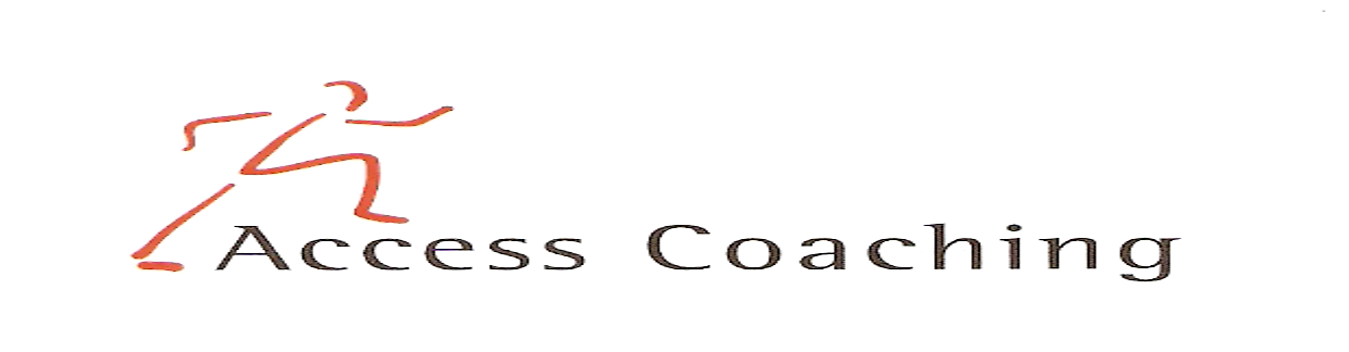 YEAR 3 AFTER SCHOOL MULTI SPORTS Dear Parent/Guardian We are delighted to be able to offer your child the opportunity to take part in our exciting extracurricular after-school Multi Sports club.   Delivered by Access Coaching, the Multi Sports club participants will learn the fundamentals and development of skills required to participate competently and effectively in a range of activities.  Activities include Dodge ball, Handball, Football, Uni Hoc and Bench Ball, whilst adhering to guidance set out by the government, local authority and school.   This club is open to ALL children in year 3Due to the current situation with Covid-19, places available are limited and will be offered on a first come first served basis. Dates: Tuesday 15th Sept 2020 to 20th Oct 2020 Time: : 3.30-4.30pm Cost: £15 (for 6 week course) payable before or to the coach on the first session  To register your child please either email Access Coaching on accesscoaching1@hotmail.co.uk or text information to 07508217681 no later than Friday 11th  September.  The information we require in the email or text is:- Parent name Mobile number Email Address childs name,  school  class  Any medical issues Who can collect your child After you email or Text, we will respond with information about how to send payments.  Many Thanks James Carron Access Coaching 07508217681 